                                                                         Приложение 1                                              Оформление доски                              

  Все дорожки, все тропинки                                                                                                                                                      Запорошила снежком,                                                                                                                                                                                                            И снежинки, как пушинки,                                                                                                                                                                         Закружились за окном.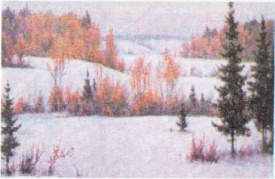 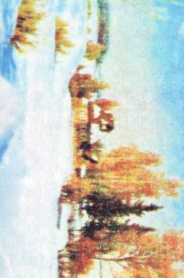 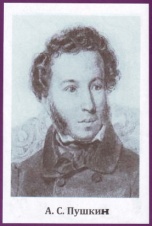 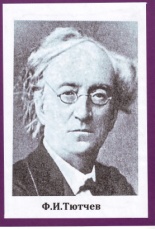 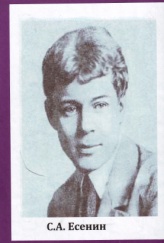 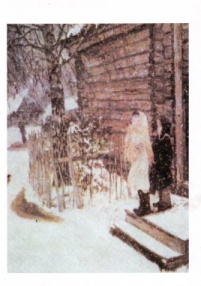 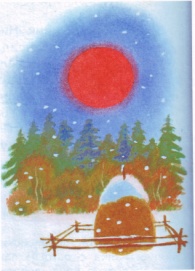 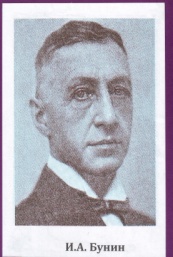 